REQUERIMENTO Nº 1306/2018Requer Voto de pesar pelo falecimento do Sra. Ney Vaughn Mendes de Carvalho, ocorrido recentemente.Senhor Presidente, Senhores Vereadores,Nos termos do Art. 102, Inciso IV, do Regimento Interno desta Casa de Leis, requeiro a Vossa Excelência que se digne a registrar nos Anais desta Casa de Leis voto de profundo pesar pelo falecimento da Sra. Ney Vaughn Mendes de Carvalho, ocorrido no último dia 03 de Outubro.Requeiro, ainda, que desta manifestação seja dada ciência aos seus familiares, encaminhando cópia do presente à Rua Maria Tunussi Bética, 45 - Vila Borges.Justificativa:Tinha 81 anos. Era casada com Paulo de Carvalho, deixando os filhos: José Carlos, Luiz Carlos e Roberto Carlos.  Benquista por todos os familiares e amigos, seu passamento causou grande consternação e saudades, todavia, sua memória há de ser cultuada por todos que em vida a amaram.Que Deus esteja presente nesse momento de separação e dor, para lhes dar força e consolo.É, pois, este o Voto, através da Câmara de Vereadores, em homenagem póstuma e em sinal de solidariedade.Plenário “Dr. Tancredo Neves”, em 05 de Outubro de 2018.José Luís Fornasari“Joi Fornasari” - Vereador -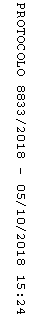 